PRIJAVNICA ZA PRVI LETNIK VEROUKA  2016/2017Oče …………………………………………, rojen ……………….………., poklic ………………………...    ime in priimek mati …………………. …………..……………., rojena ………………….., poklic …..…………………….ime in priimek, dekliški priimekporoka, dne ………………. v župniji ……………., stanujemo………………………..,št…….tel.:………….(Če nista poročena, razmišljajta, da bi zakrament sv. zakona prejela pred prvim sv. obhajilom vajinega otroka.)vpisujeva v prvi letnik verouka devetletkeotroka …………………………………., rojen …………..….., krščen …….….…..župnija…………….…..           ime in priimekSkupaj z otrokom smo se odločili za življenje po veri. Otrok bo redno prihajal k veroučnim uram, sodeloval, delal domače naloge in se učil. Kot starša ga bova spodbujala k dobremu in mu s svojim zgledom pomagala rasti v veri. Zavedava se obljube, ki sva jo dala pri sv. krstu najinega otroka, da bova izpolnjevala nalogo verske vzgoje. Zato se bova tudi sama rada izobraževala v veri in pomagala najinemu otroku. Ob nedeljah in zapovedanih praznikih bomo skupaj pri sv. maši, ki bo z našim sodelovanjem Bogu v čast, nam pa v veselje in pomoč.V tem šolskem letu se bo otrok vključil med: (ustrezno obkroži) pevski zbor, Marijine rožice, drugo................................ Naročili bomo otroško veroučno revijo »Mavrica«.Podpis čitljiv: 			……..…………………..                 	…….……………………					      oče					       mati	Kraj in datum: ………………………..……………….PRIJAVNICA ZA PRVI LETNIK VEROUKA  2016/2017Oče …………………………………………, rojen ……………….………., poklic …………………….. in    ime in priimek mati …………………. …………..……………., rojena ………………….., poklic …..…………………….ime in priimek, dekliški priimekporoka, dne ………………. v župniji ……………., stanujemo………………………..,št…….tel.:………….(Če nista poročena, razmišljajta, da bi zakrament sv. zakona prejela pred prvim sv. obhajilom vajinega otroka.)vpisujeva v prvi letnik verouka devetletkeotroka …………………………………., rojen …………..….., krščen …….….…..župnija…………….…..           ime in priimekSkupaj z otrokom smo se odločili za življenje po veri. Otrok bo redno prihajal k veroučnim uram, sodeloval, delal domače naloge in se učil. Kot starša ga bova spodbujala k dobremu in mu s svojim zgledom pomagala rasti v veri. Zavedava se obljube, ki sva jo dala pri sv. krstu najinega otroka, da bova izpolnjevala nalogo verske vzgoje. Zato se bova tudi sama rada izobraževala v veri in pomagala najinemu otroku. Ob nedeljah in zapovedanih praznikih bomo skupaj pri sv. maši, ki bo z našim sodelovanjem Bogu v čast, nam pa v veselje in pomoč.V tem šolskem letu se bo otrok vključil med: (ustrezno obkroži) pevski zbor, Marijine rožice, drugo................................ Naročili bomo otroško veroučno revijo »Mavrica«.Podpis čitljiv: 			……..…………………..                 	…….……………………					       oče 					       mati			Kraj in datum: ………………………..……………….PRIJAVNICA ZA VEROUK V LETU 2016/2017………………….…………………………., rojen …………...., krščen …….……, v župniji…….………….,            ime in priimek veroučenca/kestanuje ………………………………………………… št.: ……...,  tel.: …….…………… vpisujeva v …….. letnik verouka.Skupaj z otrokom smo se odločili za verouk in življenje po veri. Otrok bo redno prihajal k veroučnim uram in sodeloval. Kot starša ga bova spodbujala k dobremu in mu s svojim zgledom pomagala rasti v veri. Zavedava se obljube, ki sva jo dala pri sv. krstu najinega otroka, da bova izpolnjevala nalogo verske vzgoje. Zato se bova tudi sama rada izobraževala v veri in pomagala najinemu otroku. Ob nedeljah in zapovedanih praznikih bomo skupaj pri sv. maši, ki bo z našim sodelovanjem Bogu v čast, nam pa v veselje in pomoč.Podpis čitljiv: 			……..…………………..                 	…….……………………					       oče 					       mati	Rad(a) bom prihajal(a) k veroučnim uram in pri njih zavzeto sodeloval(a), delal(a) domače naloge in se učil(a). Naredil(a) bom vse, da bo postala moja vera trdna, da bo oblikovala vse moje življenje in da je ne bom nikdar zavrgel(a). Pri tem naj mi pomagata Bog in Mati Marija!V tem šolskem letu se bom vključil med: (ustrezno obkroži) ministrante, bralce beril, pevski zbor, Marijine rožice, MVM, drugo.............................. Naročili bomo otroško veroučno revijo »Mavrica«.Kraj in datum: …………………………….           Podpis: ……………………………………..veroučenec/kaPRIJAVNICA ZA VEROUK V LETU 2016/2017………………….…………………………., rojen …………...., krščen …….……, v župniji…….………….,             ime in priimek veroučenca/kestanuje ………………………………………………… št.: ……...,  tel.: …….…………… vpisujeva v …….. letnik verouka.Skupaj z otrokom smo se odločili za verouk in življenje po veri. Otrok bo redno prihajal k veroučnim uram in sodeloval. Kot starša ga bova spodbujala k dobremu in mu s svojim zgledom pomagala rasti v veri. Zavedava se obljube, ki sva jo dala pri sv. krstu najinega otroka, da bova izpolnjevala nalogo verske vzgoje. Zato se bova tudi sama rada izobraževala v veri in pomagala najinemu otroku.Ob nedeljah in zapovedanih praznikih bomo skupaj pri sv. maši, ki bo z našim sodelovanjem Bogu v čast, nam pa v veselje in pomoč.Podpis čitljiv: 			……..…………………..                 	…….……………………					      oče					          mati	Rad(a) bom prihajal(a) k veroučnim uram, pri njih zavzeto sodeloval(a), delal(a) domače naloge in se učil(a). Naredil(a) bom vse, da bo postala moja vera trdna, da bo oblikovala vse moje življenje in da je ne bom nikdar zavrgel(a). Pri tem naj mi pomagata Bog in Mati Marija!V tem šolskem letu se bom vključil med: (ustrezno obkroži) ministrante, bralce beril, pevski zbor, Marijine rožice, MVM, drugo............................ Naročili bomo otroško veroučno revijo »Mavrica«.Kraj in datum: …………………………….           Podpis: ……………………………………..veroučenec/ka Prvi razred:Starši, skupaj z otroki se dobimov četrtek, 1. 9. 2016,po končanem programu v šoli, v naši veroučni učilnici...Začetek verouka: 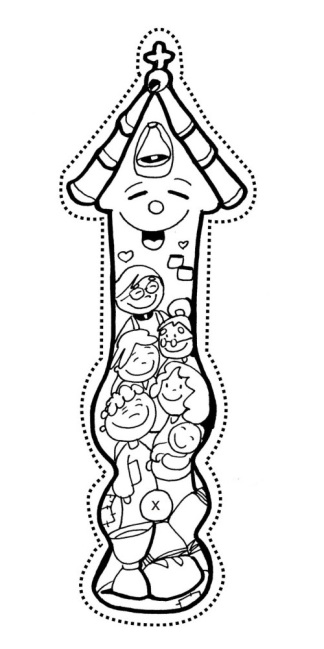 je v nedeljo, 18. 9. 2016 s sv. mašo ob 9h, kjer boste dobili urnik…Otroci pridite skupaj s starši!Starši, priskrbite svojim otrokom veroučne knjige in delovne zvezke, na voljo bodo po 28.8.2016...